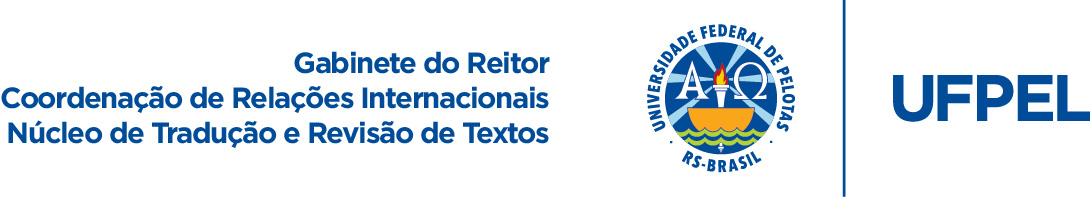 Disciplinas do Curso de Engenharia Hídrica*Prezado(a) aluno(a): contribua para a melhoria destas traduções se constatar inconsistência terminológica. Envie sua crítica/sugestão de adequação/correção para crinter.traducoes@gmail.com.
1º Semestre1º SemestreÁlgebra Linear e Geometria AnalíticaLINEAR ALGEBRA AND ANALYTIC GEOMETRYCálculo ICALCULUS IFundamentos de BiologiaFUNDAMENTALS OF BIOLOGYGeologia Geral e Aplicada a Engenharia HídricaGENERAL GEOLOGY APPLIED TO WATER ENGINEERINGGeometria DescritivaDESCRIPTIVE GEOMETRYQuímica GeralGENERAL CHEMISTRYTutoria Acadêmica IACADEMIC TUTORING I2º Semestre2º SemestreCiência do Solo ISOIL SCIENCE ICálculo IICALCULUS IICiência, Tecnologia e SociedadeSCIENCE, TECHNOLOGY AND SOCIETYDesenho TécnicoTECHNICAL DRAWINGEcologia e Impacto AmbientalECOLOGY AND ENVIRONMENTAL IMPACTFísica Básica IBASIC PHYSICS IQuímica AnalíticaANALYTICAL CHEMISTRYTutoria Acadêmica IIACADEMIC TUTORING II3º Semestre3º SemestreCiência do Solo IISOIL SCIENCE IICálculo IIICALCULUS IIIClimatologiaCLIMATOLOGYMecânica Aplicada IAPPLIED MECHANICS ICidadania, Ética e ResponsabilidadeCITIZENSHIP, ETHICS AND SOCIAL RESPONSIBILITYFísica Básica IIBASIC PHYSICS II4º Semestre4º SemestreGráfica ComputacionalCOMPUTER GRAPHICSEstatística BásicaBASIC STATISTICSHidrologiaHYDROLOGYLeitura e Produção TextualREADING AND WRITING WORKSHOPMecânica dos FluídosFLUID MECHANICSResistência dos MateriaisSTRENGTH OF MATERIALSTutoria Acadêmica IIIACADEMIC TUTORING IIIFísica Básica IIIBASIC PHYSICS III5º Semestre5º SemestreElementos de Engenharia CartográficaCARTOGRAPHIC ENGINEERING ELEMENTSHidráulica de Superfície LivreFREE SURFACE HYDRAULICSHidroquímicaHYDROCHEMISTRYMateriais de ConstruçãoBUILDING MATERIALSMecânica dos SolosSOIL MECHANICSMétodos Estáticos Aplicados a Recursos HídricosSTATIC METHODS APPLIED TO WATER RESOURCESTermodinâmica ITHERMODYNAMICS I6º Semestre6º SemestreDireito Ambiental e dos Recursos HídricosENVIRONMENTAL AND WATER RESOURCES LAWEletrotécnicaELECTROTECHICALErgonomia e Segurança do TrabalhoERGONOMICS AND WORK SAFETYGeotecnologias Aplicadas a Recursos HídricosGEOTECHNOLOGY APPLIED TO WATER RESOURCESHidráulica de Condutos ForçadosFORCED CONDUIT HYDRAULICSHidrogeologiaHYDROGEOLOGYLimnologiaLIMNOLOGY7º Semestre7º SemestreHidrologia AplicadaAPPLIED HYDROLOGYHidrometriaHYDROMETRYInstrumentação e Processamento de SinaisISTRUMENTATION AND SIGNAL PROCESSINGIrrigação e DrenagemIRRIGATION AND DRAINAGEOceanografia Física, Costeira e EstuarinaPHYSICAL, COASTAL AD ESTUARINE OCEANOGRAPHYSistemas de Abastecimento e Tratamento de ÁguaWATER SUPPLY AND TREATMENT SYSTEMS8º Semestre8º SemestreAdministração e EmpreendedorismoMANAGEMENT AND ENTREPRENEURSHIPDrenagem UrbanaURBAN DRAINAGEHidrossedimentologiaHYDROSEDIMENTOLOGYManejo de Bacias HidrográficasWATERSHED MANAGEMENTObras HidráulicasHYDRAULIC CONSTRUCTION WORKSSistema de Tratamento de EfluetesEFFLUENT TREATMENT SYSTEMTutoria Acadêmico-ProfissioalACADEMIC AND PROFESSIONAL TUTORING I9º Semestre9º SemestreAproveitamentos HidroenergéticosHARNESSING  HYDROPOWER RESOURCES Economia dos Recursos Hídricos e Tomada de DecisãoWATER RESOURCES ECONOMICS AND DECISION MAKINGGestão de Sistemas HídricosWATER SYSTEMS MANAGEMENTPortos e HidroviasPORTS AND WATERWAYSTrabalho Final de Graduação IUNDERGRADUATE THESIS I10º Semestre10º SemestreTrabalho Final de Graduação IIUNDERGRADUATE THESIS IIEstágio Curricular SupervisionadoSUPERVISED PROFESSIONAL INTERNSHIPOPTATIVAS OPTATIVAS Aplicação de Sistema de Informações Geográficas (SIGs) na Engenharia HídricaGEOGRAPHIC INFORMATION SYSTEMS  (GISS)  APPLIED TO WATER ENGINEERINGCálculo IVCALCULUS IVEcotoxicologia AquáticaAQUATIC ECOTOXICOLOGYEnergia e Meio AmbienteENERGY AND ENVIRONMENTEstações de RecalqueHOLDING PRESSURE PHASESEstruturas HidráulicasHYDRAULIC STRUCTURESFontes Alternativas de EnergiaALTERNATIVE ENERGY SOURCESGestão de ResíduosWASTE MANAGEMENTHidráulica ComputacionalCOMPUTATIONAL HYDRAULICSHidráulica FluvialRIVER HYDRAULICSHidrometria AplicadaAPPLIED HYDROMETRYImpactos Ambientais no Aproveitamento de Recursos HídricosENVIRONMETAL IMPACTS ON THE USE OF WATER RESOURCESInstalações Hidráulico-Sanitárias PrediaisHYDRAULIC-SANITARY BUILDING INSTALLATIONSIntrodução ao Gerenciamento CosteiroINTRODUCTION TO COASTAL MANAGEMENTLíngua Brasileira de Sinais I (LIBRAS I)BRAZILIAN SIGN LANGUAGEMetodologia Científica e TecnológicaSCIENTIFIC AND TECHNOLOGICAL METHODOLOGYMétodos Computacionais Aplicados aos Recursos HídricosCOMPUTATIONAL METHODS APPLIED TO WATER RESOURCESReuso da ÁguaWATER REUSESimulação HidrológicaHYDROLOGIC SIMULATION